Publicado en Madrid el 24/11/2020 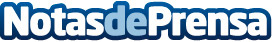 Primeras lecciones de una Pandemia en el sector HorecaEl sector Horeca es sin duda uno de los sectores más afectados por la pandemiaDatos de contacto:Marta Ciruelos675356409Nota de prensa publicada en: https://www.notasdeprensa.es/primeras-lecciones-de-una-pandemia-en-el Categorias: Nacional Medicina Finanzas Gastronomía Sociedad Turismo Emprendedores Restauración Consumo http://www.notasdeprensa.es